Мастер-класс для воспитанников и родителей по изготовлению куклы самодельной«С любовью от мамы»Цель: Создать условия для совместной деятельности детей, родителей, воспитателя.Продуктивная деятельность: Овладеть навыками по изготовлению куклы – в костюмах народов мира. Сделать куклы – в костюмах народов мира совместно с детьми. Гордиться совместным трудом, беречь труд  взрослых и детей.Познавательно-исследовательская деятельность:  Дать представление о различных видах самодельных кукол, их назначении, роли в жизни детей и взрослых.Коммуникативная деятельность: Строить общение по схеме: ребенок – родитель - воспитатель. Учиться понимать друг друга. Обсуждать процесс СД, результат.Оборудование:Проектор,  экран, компьютер, диск с записями песен о маме. Презентация «Куклы национальных костюмах». Столы и стулья по количеству участников. Мулине различных цветов, синтепон, шерсть для вязания, ножницы, нитки для шитья, цветные лоскутки ткани.Ход:Воспитатель: - Добрый вечер! Сегодня в преддверие праздника «8 - марта» у нас в гостях ваши уважаемые мамы, бабушки. Ребята, садитесь, пожалуйста, напротив своей мамы, и внимательно посмотрите на нее. Мама – это самый дорогой и любимый человек. Мама подарила вам Жизнь. Рассмотрите свою маму, какие у нее волосы, глаза, улыбка.- А сейчас, расскажите - какая ваша мама?Дети: Добрая, заботливая, ласковая, строгая.Воспитатель: - Хорошие у вас мамы внимательные и заботливые, иногда строгие, но добрые и нежные! Это здорово!- А сейчас спросим у мам, какие у них дети?Мамы: Шумные, веселые, озорные, непоседы.Воспитатель:  С детьми вам просто повезло!- Дорогие мамы и ребята, я сейчас начну говорить предложение, а вас я попрошу его окончить.- У каждого ребенка дома есть много … (игрушек, конфет, картинок)- Все правильно, все так, но никто из вас не назвал одной, самой дорогой и важной игрушки – самодельной!- Сегодня, мы вместе с детьми скажем «Стоп!» нашим заботам, хлопотам, делам и будем все вместе мастерить эту самую самодельную куклу.- Внимание на экран! (на экране презентация слайдов скуклами в костюмах народов мира).- Ребята, а вам бы хотелось иметь такие самодельные куклы, сделанные мамой.Дети: Да!Воспитатель: Мамы с удовольствием начнут работу,  а вы ребята будете им помогать? Итак, за работу! Ход выполнения:1. Сначала мы возьмём белую ткань, на ней карандашом нарисуем туловище куклы , размер куклы вы определите сами( большая, средняя или маленькая, в зависимости от размера  ткани).2. Затем  стежками мы сшиваем туловище куклы, оставляем небольшое отверстие  чтобы набить синтепоном. 3.Теперь, когда кукла набита, мы будем делать ей волосы из шерстяных нитей, мулине.  У нас они здесь разных цветов, цвет, длину  вы выбираете, в зависимости какой национальности будет ваша кукла.4. Переходим к прорисовке лица, вы можете это сделать карандашами, фломастерами или нитками мулине вышить. Смело выполняйте.5. Внимательно рассмотрите на слайдах костюмы. А сейчас  мы переходим к одному из  важных моментов, выбору ткани на костюм куклы, его мы будем шить в ручную, стежок за стежком. 6. Посмотрите, какими дополнительно элементами можно украсить вашу куклу, добавьте творчества. (бусами, кружевами, фатином, шифоном, атласными лентами, бисером, плетками).  Это очень долгая и кропотливая  работа. Поэтому мы с вами открываем на группе мини – мастерскую по изготовлению кукол.Для многих ребят эта будет первая сделанная мамой кукла!Пусть она станет для вашего ребенка  самой дорогой и бесценной игрушкой.Спасибо за участие  в нашем мастер-классе. Теперь мы с вами будем встречаться чаще.  Любите своих детей! Поздравляем с праздником «8 - марта», это великое счастье быть мамой!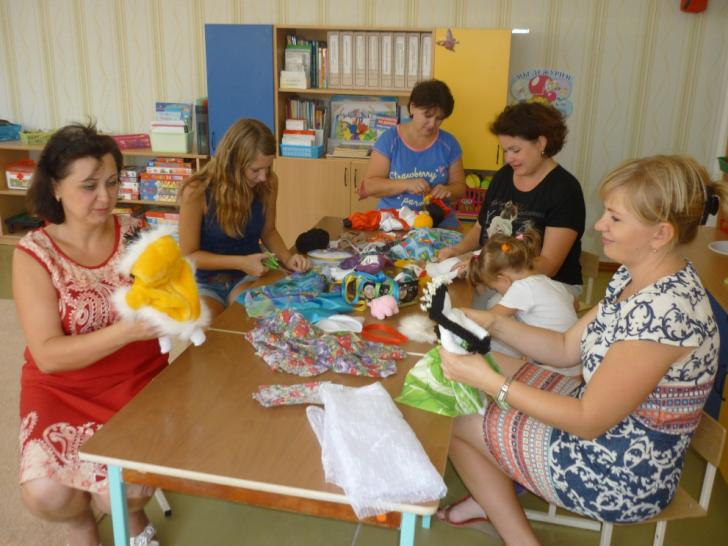 